شعبة اللغة العربية وآدابهامسلك آداب وفنونالجذع المشترك الوطني: مسار آداب وفنون الدورة الخريفية  2023-2024الفصل الأولتاريخ التحديث: 08/11/2023شعبة اللغة العربية وآدابهامسلك آداب وفنونالجذع المشترك الوطني: مسار لسانيات  الدورة الخريفية  2023-2024الفصل الأولتاريخ التحديث: 08/11/2023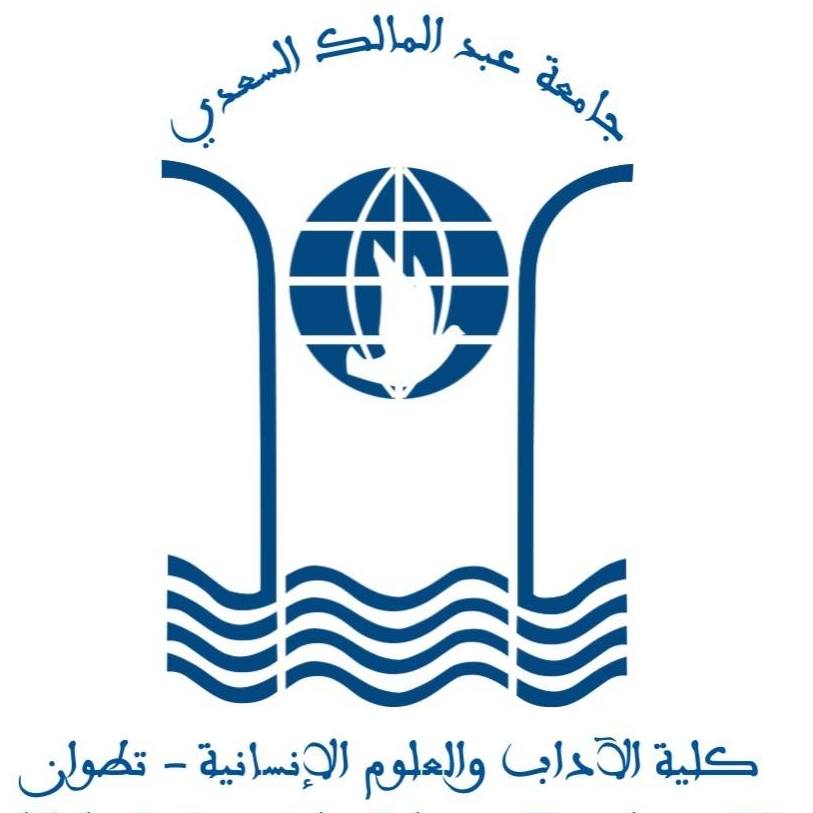 المملكة المغربيةجامعة عبد المالك السعدي   كلية الآداب والعلوم الإنسانية   تطوان16.30 – 18.3014.30 – 16.3012.30 – 14.30لغات أجنبيةد. أحمد الإدريسي الورياغليالمدرج الجديدمدخل إلى علوم اللغة العربيةد. عبد الكريم المرابط الطرماشالمدرج الجديدالصرفد.عدنان أجانة المدرج الجديدالإثنيننحو 1دة. أسماء الريسونيالمدرج الجديدأسس وقضايا الفلسفة/ فكرد.أحمد بوعودم ابن الخطيبالثلاثاء نصوص نثريةد.محمد الإدريسيالمدرج الجديد جأأمنهجية العمل الجامعيد. هشام بحيريم ابن الخطيبالأربعاءالمملكة المغربيةجامعة عبد المالك السعدي   كلية الآداب والعلوم الإنسانية   تطوان16.30 – 18.3014.30 – 16.3012.30 – 14.30لغات أجنبيةد. أحمد الإدريسي الورياغليالمدرج الجديدمدخل إلى علوم اللغة العربيةد. عبد الكريم المرابط الطرماشالمدرج الجديدالصرفد.عدنان أجانة المدرج الجديدالإثنيننحو 1دة. أسماء الريسونيالمدرج الجديدأسس وقضايا الفلسفة/ فكرد.أحمد بوعودم ابن الخطيبالثلاثاء نصوص نثريجأأةد. محمد الإدريسيالمدرج الجديدمنهجية العمل الجامعيد. هشام بحيريم ابن الخطيبالأربعاء